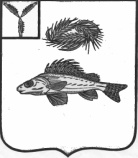 АДМИНИСТРАЦИЯНОВОКРАСНЯНСКОГО МУНИЦИПАЛЬНОГО ОБРАЗОВАНИЯЕРШОВСКОГО РАЙОНА САРАТОВСКОЙ ОБЛАСТИПОСТАНОВЛЕНИЕот 18.02.2020 г.		№ 4«О присвоении адреса адресации  в адресный   реестр ФИАС »На основании результатов инвентаризации адресных объектов Новокраснянского муниципального образования,  в соответствии с Федеральным законом от 06.10.2003 г. № 131-ФЗ «Об общих принципах  организации местного самоуправления в Российской Федерации», Федеральным законом от 28.12.2013 г. № 443-ФЗ «О Федеральной информационной адресной системе и внесении изменений в Федеральный закон «Об общих принципах организации местного самоуправления в Российской Федерации», Постановлением Правительсьва РФ № 1221 от 19.11.2014 «Об утверждении Правил присвоения, изменения и аннулирования адресов» ,Приказом Минфина № 171н от 05.11.2015 г. « Об утверждении перечня элементов улично-дорожной сети, элементов объектов адресации, типов зданий (сооружений), помещений, используемых в качестве реквизитов адреса и правил сокращенного наименования адресообразующих объектов», разделом 4 постановления Правительства Российской Федерации от 22 мая 2015 г. № 492 «О составе сведений об адресах, размещаемых в государственном адресном реестре, порядке межведомственного  информационного взаимодействия при ведении государственного адресного реестра, о внесении изменений  и признании утратившими силу некоторых актов Правительства Российской Федерации», Уставом Новокраснянского  муниципального образования, администрация Новокраснянского  муниципального образования ПОСТАНОВЛЯЕТ:Установить наличие адресов, отсутствующих в государственном адресном реестре и считать их присвоенными согласно приложению.Контроль за исполнением настоящего постановления оставляю за собойНастоящее постановление вступает в силу с момента подписания.Глава Новокраснянского МО                                             Е.Ю.КузнецоваПриложение  к постановлению администрацииНовокраснянского МО от 18.02.2020г № 4№ п/пНаименование страны Наименование субъекта Наименование муниципального районаНаименование сельского поселения Наименование населенного пунктаНаименование элемента улично-дорожной сетиТип элемента улично-дорожной сетиНомер земельного участкаКадастровый номерРоссийская ФедерацияСаратовская областьЕршовский м.р-нс.п.Новокраснянское с. Сокорная БалкаМолодежнаяУл. 31/164:13:280102:15Российская ФедерацияСаратовская областьЕршовский м.р-нс.п.Новокраснянскоеп. ЛеснойМолодежнаяУл. 35/164:13:230302:275